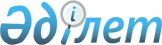 Об областном бюджете на 2019-2021 годыРешение Мангистауского областного маслихата от 12 декабря 2018 года № 22/265. Зарегистрировано Департаментом юстиции Мангистауской области 26 декабря 2018 года № 3758.
      В соответствии с Бюджетным кодексом Республики Казахстан от 4 декабря 2008 года, законами Республики Казахстан от 23 января 2001 года "О местном государственном управлении и самоуправлении в Республике Казахстан" и от 30 ноября 2018 года "О республиканском бюджете на 2019-2021 годы" Мангистауский областной маслихат РЕШИЛ:
      1. Утвердить областной бюджет на 2019-2021 годы согласно приложениям 1, 2 и 3 к настоящему решению соответственно, в том числе на 2019 год в следующих объемах:
      1) доходы – 156 016 659,8 тысяч тенге, в том числе:
      налоговые поступления – 71 581 446,8 тысяч тенге;
      неналоговые поступления – 8 982 930,7 тысяч тенге;
      поступления от продажи основного капитала – 41 600,0 тысяч тенге;
      поступления трансфертов – 75 410 682,3 тысячи тенге;
      2) затраты – 155 045 193,6 тысяч тенге;
      3) чистое бюджетное кредитование –141 230,8 тысяч тенге, в том числе: 
      бюджетные кредиты – 6 425 391,0 тысяч тенге;
      погашение бюджетных кредитов – 6 284 160,2 тысячи тенге;
      4) сальдо по операциям с финансовыми активами – 279 532,9 тысяч тенге, в том числе: 
      приобретение финансовых активов – 381 957,0 тысяч тенге;
      поступления от продажи финансовых активов государства – 102 424,1 тысяча тенге;
      5) дефицит (профицит) бюджета – 550 702,5 тысяч тенге;
      6) финансирование дефицита (использование профицита) бюджета – - 550 702,5 тысяч тенге, в том числе:
      поступление займов – 5 925 391,0 тысяч тенге;
      погашение займов – 6 562 789,0 тысяч тенге;
      используемые остатки бюджетных средств – 86 695,5 тысяч тенге.
      Сноска. Пункт 1 - в редакции решения Мангистауского областного маслихата от 10.12.2019 № 32/379 (вводится в действие с 01.01.2019).


      2. Установить на 2019 год нормативы распределения доходов в бюджеты городов и районов в следующих размерах: 
      1) индивидуальный подоходный налог с доходов, облагаемых у источника выплаты:
      Бейнеускому району – 100 процентов;
      Каракиянскому району – 37,1 процента;
      Мангистаускому району – 100 процентов;
      Тупкараганскому району – 100 процентов;
      Мунайлинскому району – 100 процентов;
      городу Актау – 22,9 процентов;
      городу Жанаозен – 37 процентов;
      2) индивидуальный подоходный налог с доходов, не облагаемых у источника выплаты:
      Бейнеускому району – 100 процентов;
      Каракиянскому району – 100 процентов;
      Мангистаускому району – 100 процентов;
      Тупкараганскому району – 100 процентов;
      Мунайлинскому району – 100 процентов;
      городу Актау – 100 процентов;
      городу Жанаозен – 100 процентов;
      3) индивидуальный подоходный налог с доходов иностранных граждан, не облагаемых у источника выплаты:
      Бейнеускому району – 100 процентов;
      Каракиянскому району – 100 процентов;
      Мангистаускому району – 100 процентов;
      Тупкараганскому району – 100 процентов;
      Мунайлинскому району – 98,4 процента;
      городу Актау – 81,2 процента;
      городу Жанаозен – 100 процентов;
      4) социальный налог:
      Бейнеускому району – 100 процентов;
      Каракиянскому району – 37,2 процента;
      Мангистаускому району – 100 процентов;
      Тупкараганскому району – 100 процентов;
      Мунайлинскому району – 100 процентов;
      городу Актау – 22,9 процентов;
      городу Жанаозен – 37 процентов.
      Сноска. Пункт 2 - в редакции решения Мангистауского областного маслихата от 10.12.2019 № 32/379 (вводится в действие с 01.01.2019).


      3. Предусмотреть в областном бюджете на 2019 год объемы бюджетных субвенций, передаваемых из областного бюджета в районные бюджеты в сумме 9 450 643,8 тысяч тенге, в том числе:
      Бейнеускому району – 4 045 545,3 тысячи тенге;
      Тупкараганскому району – 655 677,7 тысяч тенге;
      Мунайлинскому району – 4 749 420,8 тысяч тенге.
      Сноска. Пункт 3 - в редакции решения Мангистауского областного маслихата от 10.12.2019 № 32/379 (вводится в действие с 01.01.2019).


      4. Предусмотреть в областном бюджете на 2019 год объемы бюджетных изъятий из районного бюджета в областной бюджет в сумме 3 722 275,0 тысяч тенге, в том числе:
      Каракиянского района – 3 722 275,0 тысяч тенге.
      5. Предусмотреть в областном бюджете на 2019 год объемы целевых трансфертов, передаваемых из областного бюджета в районные бюджеты в сумме 5 326 594,0 тысяч тенге, в том числе:
      Бейнеускому району – 1 842 126,0 тысяч тенге;
      Мангистаускому району – 1 239 476,0 тысяч тенге;
      Тупкараганскому району – 100 000,0 тысяч тенге;
      Мунайлинскому району – 2 144 992,0 тысяч тенге.
      Сноска. Пункт 5 - в редакции решения Мангистауского областного маслихата от 10.12.2019 № 32/379 (вводится в действие с 01.01.2019).


      6. Предусмотреть в областном бюджете на 2019 год объемы бюджетных изъятий из областного бюджета в республиканский бюджет в сумме 35 365 489,0 тысяч тенге.
      7. Утвердить резерв акимата области в сумме 31 502,2 тысяч тенге.
      Сноска. Пункт 7 - в редакции решения Мангистауского областного маслихата от 10.12.2019 № 32/379 (вводится в действие с 01.01.2019).


      8. Утвердить перечень областных бюджетных программ (подпрограмм) на 2019 год, не подлежащих секвестру в процессе исполнения областного бюджета согласно приложению 4 к настоящему решению.
      9. Установить бюджетные программы на 2019 год, не подлежащих секвестру в процессе исполнения бюджетов районов и городов согласно приложению 5 к настоящему решению.
      10. Контроль за исполнением настоящего решения возложить на постоянную комиссию Мангистауского областного маслихата по вопросам экономики и бюджета (Урисбаев А.Ж.).
      11. Государственному учреждению "Аппарат Мангистауского областного маслихата" (руководитель аппарата Абилов Е.Д.) обеспечить государственную регистрацию данного решения в органах юстиции, его официальное опубликование в Эталонном контрольном банке нормативных правовых актов Республики Казахстан и средствах массовой информации.
      12. Настоящее решение вводится в действие с 1 января 2019 года. Областной бюджет на 2019 год
      Сноска. Приложение 1 - в редакции решения Мангистауского областного маслихата от 10.12.2019 № 32/379 (вводится в действие с 01.01.2019).

 Областной бюджет на 2020 год
      Примечание: 
      расшифровка аббревиатуры:
      СПИД - синдром приобретенного иммунного дефицита. Областной бюджет на 2021 год
      Примечание: 
      расшифровка аббревиатуры:
      СПИД - синдром приобретенного иммунного дефицита. ПЕРЕЧЕНЬ ОБЛАСТНЫХ БЮДЖЕТНЫХ ПРОГРАММ (ПОДПРОГРАММ) НА 2019 ГОД, НЕ ПОДЛЕЖАЩИХ СЕКВЕСТРУ В ПРОЦЕССЕ ИСПОЛНЕНИЯ ОБЛАСТНОГО БЮДЖЕТА 
      Примечание: 
      расшифровка аббревиатуры:
      СПИД - синдром приобретенного иммунного дефицита.  БЮДЖЕТНЫЕ ПРОГРАММЫ НА 2019 ГОД, НЕ ПОДЛЕЖАЩИХ СЕКВЕСТРУ В ПРОЦЕССЕ ИСПОЛНЕНИЯ БЮДЖЕТОВ РАЙОНОВ И ГОРОДОВ 
					© 2012. РГП на ПХВ «Институт законодательства и правовой информации Республики Казахстан» Министерства юстиции Республики Казахстан
				
      Председатель сессии 

К. Дербисов

      Секретарь областного маслихата 

С. Трумов
Приложение 1к решению Мангистаускогообластного маслихатаот 12 декабря 2018 года № 22/265
Категория
Категория
Категория
Наименование 
Сумма, тысяч тенге
Класс
Класс
Наименование 
Сумма, тысяч тенге
Подкласс
Наименование 
Сумма, тысяч тенге
1
1
1
2
3
1. Доходы 
156 016 659,8
1
Hалоговые поступления 
71 581 446,8
01
Подоходный налог 
34 611 688,2
2
Индивидуальный подоходный налог
34 611 688,2
03
Социальный налог
30 788 501,7
1
Социальный налог
30 788 501,7
05
Внутренние налоги на товары, работы и услуги
6 181 256,9
3
Поступления за использование природных и других ресурсов
5 481 256,9
4
Сборы за ведение предпринимательской и профессиональной деятельности
700 000,0
2
Hеналоговые поступления 
8 982 930,7
01
Доходы от государственной собственности
111 176,8
1
Поступления части чистого дохода государственных предприятий
13 505,0
3
Дивиденды на государственные пакеты акций, находящиеся в государственной собственности
15 250,0
4
Доходы на доли участия в юридических лицах, находящиеся в государственной собственности
1 106,0
5
Доходы от аренды имущества, находящегося в государственной собственности
60 000,0
6
Вознаграждения за размещение бюджетных средств на банковских счетах
211,0
7
Вознаграждения по кредитам, выданным из государственного бюджета
21 104,8
02
Поступления от реализации товаров (работ, услуг) государственными учреждениями, финансируемыми из государственного бюджета
15,0
1
Поступления от реализации товаров (работ, услуг) государственными учреждениями, финансируемыми из государственного бюджета
15,0
04
Штрафы, пени, санкции, взыскания, налагаемые государственными учреждениями, финансируемыми из государственного бюджета, а также содержащимися и финансируемыми из бюджета (сметы расходов) Национального Банка Республики Казахстан 
805 579,4
1
Штрафы, пени, санкции, взыскания, налагаемые государственными учреждениями, финансируемыми из государственного бюджета, а также содержащимися и финансируемыми из бюджета (сметы расходов) Национального Банка Республики Казахстан, за исключением поступлений от организаций нефтяного сектора и в Фонд компенсации потерпевшим
805 579,4
06
Прочие неналоговые поступления
8 066 159,5
1
Прочие неналоговые поступления
8 066 159,5
3
Поступления от продажи основного капитала
41 600,0
01
Продажа государственного имущества, закрепленного за государственными учреждениями
41 600,0
1
Продажа государственного имущества, закрепленного за государственными учреждениями
41 600,0
4
Поступления трансфертов 
75 410 682,3
01
Трансферты из нижестоящих органов государственного управления
3 729 574,3
2
Трансферты из районных (городов областного значения) бюджетов
3 729 574,3
02
Трансферты из вышестоящих органов государственного управления
71 681 108,0
1
Трансферты из республиканского бюджета
71 681 108,0
Функциональная группа
Функциональная группа
Функциональная группа
Наименование 
Сумма, тысяч тенге
Администратор бюджетных программ
Администратор бюджетных программ
Наименование 
Сумма, тысяч тенге
Программа
Наименование 
Сумма, тысяч тенге
1
2
3
4
5
2. Затраты
155 045 193,6
01
Государственные услуги общего характера
3 588 794,0
110
Аппарат маслихата области
44 355,0
001
Услуги по обеспечению деятельности маслихата области
42 927,0
003
Капитальные расходы государственного органа
1 428,0
120
Аппарат акима области
2 040 521,0
001
Услуги по обеспечению деятельности акима области
1 916 808,0
004
Капитальные расходы государственного органа
9 471,0
007
Капитальные расходы подведомственных государственных учреждений и организаций
21 328,0
009
Обеспечение и проведение выборов акимов городов районного значения, сел, поселков, сельских округов
3 992,0
013
Обеспечение деятельности Ассамблеи народа Казахстана области
88 922,0
257
Управление финансов области
614 009,0
001
Услуги по реализации государственной политики в области исполнения местного бюджета и управления коммунальной собственностью
148 310,0
009
Приватизация, управление коммунальным имуществом, постприватизационная деятельность и регулирование споров, связанных с этим 
14 599,0
013
Капитальные расходы государственного органа 
1 100,0
028
Приобретение имущества в коммунальную собственность
450 000,0
258
Управление экономики и бюджетного планирования области
311 925,0
001
Услуги по реализации государственной политики в области формирования и развития экономической политики, системы государственного планирования 
301 349,0
005
Капитальные расходы государственного органа
3 400,0
061
Экспертиза и оценка документации по вопросам бюджетных инвестиций и государственно-частного партнерства, в том числе концессии
7 176,0
269
Управление по делам религий области
114 125,0
001
Услуги по реализации государственной политики в сфере религиозной деятельности на местном уровне
68 544,0
003
Капитальные расходы государственного органа
110,0
004
Капитальные расходы подведомственных государственных учреждений и организаций
55,0
005
Изучение и анализ религиозной ситуации в регионе
45 416,0
282
Ревизионная комиссия области
102 518,0
001
Услуги по обеспечению деятельности ревизионной комиссии области 
102 518,0
288
Управление строительства, архитектуры и градостроительства области
309 439,0
061
Развитие объектов государственных органов
309 439,0
718
Управление государственных закупок области
51 902,0
001
Услуги по реализации государственной политики в области государственных закупок на местном уровне
51 399,0
003
Капитальные расходы государственного органа
503,0
02
Оборона
133 183,0
120
Аппарат акима области
63 682,0
010
Мероприятия в рамках исполнения всеобщей воинской обязанности
7 095,0
011
Подготовка территориальной обороны и территориальная оборона областного масштаба
56 587,0
288
Управление строительства, архитектуры и градостроительства области
65 501,0
010
Развитие объектов мобилизационной подготовки и чрезвычайных ситуаций
65 501,0
287
Территориальный орган, уполномоченных органов в области чрезвычайных ситуаций природного и техногенного характера, гражданской обороны, финансируемый из областного бюджета
4 000,0
004
Предупреждение и ликвидация чрезвычайных ситуаций областного масштаба
4 000,0
03
Общественный порядок, безопасность, правовая, судебная, уголовно-исполнительная деятельность
6 905 580,0
252
Исполнительный орган внутренних дел, финансируемый из областного бюджета
6 904 580,0
001
Услуги по реализации государственной политики в области обеспечения охраны общественного порядка и безопасности на территории области
5 657 974,0
003
Поощрение граждан, участвующих в охране общественного порядка
2 602,0
006
Капитальные расходы государственного органа
1 244 004,0
288
Управление строительства, архитектуры и градостроительства области
1 000,0
053
Строительство объектов общественного порядка и безопасности
1 000,0
04
Образование
22 045 680,0
120
Аппарат акима области
825,0
019
Обучение участников избирательного процесса
825,0
253
Управление здравоохранения области
179 433,0
003
Повышение квалификации и переподготовка кадров
4 410,0
043
Подготовка специалистов в организациях технического и профессионального, послесреднего образования 
175 023,0
261
Управление образования области
17 630 301,0
001
Услуги по реализации государственной политики на местном уровне в области образования 
169 249,0
003
Общеобразовательное обучение по специальным образовательным учебным программам
1 535 491,0
005
Приобретение и доставка учебников, учебно-методических комплексов для областных государственных учреждений образования
60 711,0
006
Общеобразовательное обучение одаренных детей в специализированных организациях образования
782 925,0
007
Проведение школьных олимпиад, внешкольных мероприятий и конкурсов областного масштаба
299 487,0
011
Обследование психического здоровья детей и подростков и оказание психолого-медико-педагогической консультативной помощи населению
410 721,0
012
Реабилитация и социальная адаптация детей и подростков с проблемами в развитии
129 541,0
024
Подготовка специалистов в организациях технического и профессионального образования
5 000 602,0
027
Целевые текущие трансферты бюджетам районов (городов областного значения) на реализацию государственного образовательного заказа в дошкольных организациях образования
663 352,0
029
Методическая работа
631 481,0
052
Повышение квалификации, подготовка и переподготовка кадров в рамках Государственной программы развития продуктивной занятости и массового предпринимательства на 2017 – 2021 годы "Еңбек"
1 084 071,0
053
Целевые текущие трансферты бюджетам районов (городов областного значения) на апробирование подушевого финансирования организаций среднего образования
93 840,0
057
Подготовка специалистов с высшим, послевузовским образованием и оказание социальной поддержки обучающимся
267 085,0
067
Капитальные расходы подведомственных государственных учреждений и организаций
44 758,0
078
Целевые текущие трансферты районным (городов областного значения) бюджетам на увеличение оплаты труда учителей и педагогов-психологов организаций начального, основного и общего среднего образования
5 163 666,0
113
Целевые текущие трансферты из местных бюджетов
1 293 321,0
285
Управление физической культуры и спорта области
1 046 877,0
006
Дополнительное образование для детей и юношества по спорту
1 046 877,0
288
Управление строительства, архитектуры и градостроительства области
3 188 244,0
008
Целевые трансферты на развитие районным (городов областного значения) бюджетам на строительство и реконструкцию объектов начального, основного среднего и общего среднего образования
500 000,0
012
Строительство и реконструкция объектов начального, основного среднего и общего среднего образования
2 688 244,0
05
Здравоохранение
4 240 824,0
253
Управление здравоохранения области
4 236 272,0
001
Услуги по реализации государственной политики на местном уровне в области здравоохранения
147 453,0
006
Услуги по охране материнства и детства
59 706,0
007
Пропаганда здорового образа жизни
154 452,0
008
Реализация мероприятий по профилактике и борьбе со СПИД в Республике Казахстан
115 007,0
016
Обеспечение граждан бесплатным или льготным проездом за пределы населенного пункта на лечение
72 021,0
018
Информационно-аналитические услуги в области здравоохранения
39 237,0
027
Централизованный закуп и хранение вакцин и других медицинских иммунобиологических препаратов для проведения иммунопрофилактики населения
1 760 434,0
029
Областные базы специального медицинского снабжения
32 417,0
033
Капитальные расходы медицинских организаций здравоохранения
1 530 041,0
039
Оказание амбулаторно-поликлинических услуг и медицинских услуг субъектами сельского здравоохранения, за исключением оказываемой за счет средств республиканского бюджета, и оказание услуг Call-центрами
39 342,0
041
Дополнительное обеспечение гарантированного объема бесплатной медицинской помощи по решению местных представительных органов областей
286 162,0
288
Управление строительства, архитектуры и градостроительства области
4 552,0
038
Строительство и реконструкция объектов здравоохранения
4 552,0
06
Социальная помощь и социальное обеспечение
8 498 106,5
256
Управление координации занятости и социальных программ области
8 143 607,0
001
Услуги по реализации государственной политики на местном уровне в области обеспечения занятости и реализации социальных программ для населения
325 014,0
002
Предоставление специальных социальных услуг для престарелых и инвалидов в медико-социальных учреждениях (организациях) общего типа, в центрах оказания специальных социальных услуг, в центрах социального обслуживания
198 330,0
003
Социальная поддержка инвалидов
323 625,0
013
Предоставление специальных социальных услуг для инвалидов с психоневрологическими заболеваниями, в психоневрологических медико-социальных учреждениях (организациях), в центрах оказания специальных социальных услуг, в центрах социального обслуживания
356 709,0
014
Предоставление специальных социальных услуг для престарелых, инвалидов, в том числе детей-инвалидов, в реабилитационных центрах
24 896,0
015
Предоставление специальных социальных услуг для детей-инвалидов с психоневрологическими патологиями в детских психоневрологических медико-социальных учреждениях (организациях), в центрах оказания специальных социальных услуг, в центрах социального обслуживания
302 502,0
018
Размещение государственного социального заказа в неправительственных организациях
22 150,0
045
Целевые текущие трансферты районным (городов областного значения) бюджетам на обеспечение прав и улучшение качества жизни инвалидов в Республике Казахстан 
197 854,0
046
Обеспечение прав и улучшение качества жизни инвалидов в Республике Казахстан 
7 747,0
049
Целевые текущие трансферты районным (городов областного значения) бюджетам на выплату государственной адресной социальной помощи 
5 725 473,0
053
Услуги по замене и настройке речевых процессоров к кохлеарным имплантам
25 830,0
056
Целевые текущие трансферты районным (городов областного значения) бюджетам на внедрение консультантов по социальной работе и ассистентов в Центрах занятости населения
30 364,0
067
Капитальные расходы подведомственных государственных учреждений и организаций
566,0
113
Целевые текущие трансферты из местных бюджетов
602 547,0
261
Управление образования области
218 624,0
015
Социальное обеспечение сирот, детей, оставшихся без попечения родителей
159 636,0
037
Социальная реабилитация
58 988,0
263
Управление внутренней политики области
22 564,5
077
Обеспечение прав и улучшение качества жизни инвалидов в Республике Казахстан 
22 564,5
268
Управление пассажирского транспорта и автомобильных дорог области
1 241,0
045
Целевые текущие трансферты районным (городов областного значения) бюджетам на обеспечение прав и улучшение качества жизни инвалидов в Республике Казахстан 
1 241,0
298
Управление государственной инспекции труда области
112 070,0
001
Услуги по реализации государственной политики в области регулирования трудовых отношений на местном уровне
112 070,0
07
Жилищно-коммунальное хозяйство
22 085 054,0
251
Управление земельных отношений области
18 317,0
011
Целевые текущие трансферты районным (городов областного значения) бюджетам на изъятие земельных участков для государственных нужд
18 317,0
288
Управление строительства, архитектуры и градостроительства области
5 903 687,0
014
Целевые трансферты на развитие районным (городов областного значения) бюджетам на строительство и (или) реконструкцию жилья коммунального жилищного фонда
1 755 922,0
030
Развитие коммунального хозяйства
32 628,0
034
Целевые трансферты на развитие районным (городов областного значения) бюджетам на развитие и (или) обустройство инженерно-коммуникационной инфраструктуры
2 419 226,0
097
Целевые текущие трансферты районным (городов областного значения) бюджетам на приобретение жилья коммунального жилищного фонда для малообеспеченных многодетных семей
1 695 911,0
279
Управление энергетики и жилищно-коммунального хозяйства области
16 163 050,0
001
Услуги по реализации государственной политики на местном уровне в области энергетики и жилищно-коммунального хозяйства 
131 027,0
008
Целевые трансферты на развитие районным (городов областного значения) бюджетам на развитие и (или) обустройство инженерно-коммуникационной инфраструктуры
3 362 984,0
010
Целевые трансферты на развитие районным (городов областного значения) бюджетам на развитие системы водоснабжения и водоотведения
565 002,0
030
Целевые трансферты на развитие районным (городов областного значения) бюджетам на развитие системы водоснабжения и водоотведения в сельских населенных пунктах
7 038 722,0
032
Субсидирование стоимости услуг по подаче питьевой воды из особо важных групповых и локальных систем водоснабжения, являющихся безальтернативными источниками питьевого водоснабжения
1 782 167,0
033
Целевые текущие трансферты районным (городов областного значения) бюджетам на приобретение жилья в городе Актау для переселения жителей из города Жанаозен
2 900 000,0
038
Развитие коммунального хозяйства
72 848,0
067
Капитальные расходы подведомственных государственных учреждений и организаций
310 300,0
08
Культура, спорт, туризм и информационное пространство
6 847 587,4
262
Управление культуры области
786 706,6
001
Услуги по реализации государственной политики на местном уровне в области культуры 
49 206,8
003
Поддержка культурно-досуговой работы
120 689,0
005
Обеспечение сохранности историко-культурного наследия и доступа к ним
256 531,8
007
Поддержка театрального и музыкального искусства
304 469,0
008
Обеспечение функционирования областных библиотек
55 210,9
011
Капитальные расходы государственного органа
599,1
263
Управление внутренней политики области
946 121,2
001
Услуги по реализации государственной внутренней политики на местном уровне 
224 868,1
003
Реализация мероприятий в сфере молодежной политики
19 528,1
005
Капитальные расходы государственного органа
3 531,0
007
Услуги по проведению государственной информационной политики 
695 876,0
032
Капитальные расходы подведомственных государственных учреждений и организаций
2 318,0
283
Управление по вопросам молодежной политики области
62 868,8
001
Услуги по реализации молодежной политики на местном уровне
29 288,9
005
Реализация мероприятий в сфере молодежной политики
33 579,9
284
Управление туризма области
84 061,1
001
Услуги по реализации государственной политики на местном уровне в сфере туризма
22 268,3
004
Регулирование туристической деятельности
61 792,8
285
Управление физической культуры и спорта области
3 875 771,0
001
Услуги по реализации государственной политики на местном уровне в сфере физической культуры и спорта
47 099,0
002
Проведение спортивных соревнований на областном уровне
40 143,0
003
Подготовка и участие членов областных сборных команд по различным видам спорта на республиканских и международных спортивных соревнованиях
3 758 529,0
113
Целевые текущие трансферты из местных бюджетов
30 000,0
288
Управление строительства, архитектуры и градостроительства области
17 834,0
024
Развитие объектов спорта
11 284,0
027
Развитие объектов культуры
6 550,0
734
Управление по развитию языков, архивов и документации области
127 725,2
001
Услуги по реализации государственной политики на местном уровне в области развития языков, по управлению архивным делом
24 982,6
002
Развитие государственного языка и других языков народа Казахстана
11 881,9
003
Обеспечение сохранности архивного фонда
90 860,7
748
Управление культуры, развития языков и архивного дела области
921 003,3
001
Услуги по реализации государственной политики на местном уровне в

области культуры, развития языков и архивного дела
52 330,6
002
Развитие государственного языка и других языков народа Казахстана
11 161,1
005
Поддержка культурно-досуговой работы
84 528,0
007
Обеспечение сохранности историко-культурного наследия и доступа к ним
375 724,2
008
Поддержка театрального и музыкального искусства
302 518,0
009
Обеспечение функционирования областных библиотек
33 522,1
010
Обеспечение сохранности архивного фонда
61 219,3
757
Управление инвестиций и развития туризма области
25 496,2
004
Регулирование туристской деятельности
25 496,2
09
Топливно-энергетический комплекс и недропользование
2 379 612,0
279
Управление энергетики и жилищно-коммунального хозяйства области
2 379 612,0
007
Развитие теплоэнергетической системы
152 136,0
011
Целевые трансферты на развитие районным (городов областного значения) бюджетам на развитие теплоэнергетической системы
905 000,0
070
Целевые трансферты на развитие районным (городов областного значения) бюджетам на развитие газотранспортной системы
920 476,0
071
Развитие газотранспортной системы
402 000,0
10
Сельское, водное, лесное, рыбное хозяйство, особо охраняемые природные территории, охрана окружающей среды и животного мира, земельные отношения
2 595 079,0
251
Управление земельных отношений области
108 548,0
001
Услуги по реализации государственной политики в области регулирования земельных отношений на территории области
65 150,0
003
Регулирование земельных отношений 
43 398,0
254
Управление природных ресурсов и регулирования природопользования области
656 641,0
001
Услуги по реализации государственной политики в сфере охраны окружающей среды на местном уровне
78 124,0
005
Охрана, защита, воспроизводство лесов и лесоразведение
101 242,0
006
Охрана животного мира
168 230,0
008
Мероприятия по охране окружающей среды
304 073,0
013
Капитальные расходы государственного органа
2 452,0
032
Капитальные расходы подведомственных государственных учреждений и организаций
2 520,0
255
Управление сельского хозяйства области
1 642 517,0
001
Услуги по реализации государственной политики на местном уровне в сфере сельского хозяйства
104 425,0
014
Субсидирование стоимости услуг по доставке воды сельскохозяйственным товаропроизводителям
15 648,0
019
Услуги по распространению и внедрению инновационного опыта
9 000,0
034
Cубсидирование повышения продуктивности и качества товарного рыбоводства
4 953,0
035
Формирование региональных стабилизационных фондов продовольственных товаров
270 000,0
047
Субсидирование стоимости удобрений (за исключением органических)
14 809,0
050
Возмещение части расходов, понесенных субъектом агропромышленного комплекса, при инвестиционных вложениях
788 935,0
053
Субсидирование развития племенного животноводства, повышение продуктивности и качества продукции животноводства
32 123,0
055
Субсидирование процентной ставки по кредитным и лизинговым обязательствам в рамках направления по финансовому оздоровлению субъектов агропромышленного комплекса
176 552,0
056
Субсидирование ставок вознаграждения при кредитовании, а также лизинге на приобретение сельскохозяйственных животных, техники и технологического оборудования
105 373,0
060
Частичное гарантирование по микрокредитам в рамках Государственной программы развития продуктивной занятости и массового предпринимательства на 2017 – 2021 годы "Еңбек"
8 699,0
061
Субсидирование операционных затрат микрофинансовых организаций в рамках Государственной программы развития продуктивной занятости и массового предпринимательства на 2017 – 2021 годы "Еңбек"
30 000,0
071
Обучение предпринимательству в рамках Государственной программы развития продуктивной занятости и массового предпринимательства на 2017 – 2021 годы "Еңбек"
72 000,0
113
Целевые текущие трансферты из местных бюджетов
10 000,0
288
Управление строительства, архитектуры и градостроительства области
37 320,0
022
Развитие объектов охраны окружающей среды
37 320,0
719
Управление ветеринарии области
56 680,0
001
Услуги по реализации государственной политики на местном уровне в сфере ветеринарии
54 990,0
028
Услуги по транспортировке ветеринарных препаратов до пункта временного хранения
1 690,0
725
Управление по контролю за использованием и охраной земель области
29 447,1
001
Услуги по реализации государственной политики на местном уровне в сфере контроля за использованием и охраной земель
29 447,1
749
Управление градостроительного и земельного контроля области
63 925,9
001
Услуги по реализации государственной политики на местном уровне в

сфере государственного архитектурно-строительного контроля и контроля

за использованием и охраной земель
63 925,9
11
Промышленность, архитектурная, градостроительная и строительная деятельность
140 675,8
288
Управление строительства, архитектуры и градостроительства области
104 625,0
001
Услуги по реализации государственной политики в области строительства, архитектуры и градостроительства на местном уровне
104 625,0
724
Управление государственного архитектурно-строительного контроля области
36 050,8
001
Услуги по реализации государственной политики на местном уровне в сфере государственного архитектурно-строительного контроля
35 665,0
003
Капитальные расходы государственного органа
385,8
12
Транспорт и коммуникации
14 285 624,0
268
Управление пассажирского транспорта и автомобильных дорог области
14 285 624,0
001
Услуги по реализации государственной политики на местном уровне в области транспорта и коммуникаций 
57 254,0
002
Развитие транспортной инфраструктуры
9 417 647,0
003
Обеспечение функционирования автомобильных дорог
312 164,0
005
Субсидирование пассажирских перевозок по социально значимым межрайонным (междугородним) сообщениям
525 395,0
007
Целевые трансферты на развитие районным (городов областного значения) бюджетам на развитие транспортной инфраструктуры
1 728 112,0
025
Капитальный и средний ремонт автомобильных дорог областного значения и улиц населенных пунктов
258,0
027
Целевые текущие трансферты районным (городов областного значения) бюджетам на финансирование приоритетных проектов транспортной инфраструктуры
1 309 519,0
028
Реализация приоритетных проектов транспортной инфраструктуры
935 275,0
13
Прочие
13 604 939,9
252
Исполнительный орган внутренних дел, финансируемый из областного бюджета
631 000,0
096
Выполнение государственных обязательств по проектам государственно-частного партнерства 
631 000,0
253
Управление здравоохранения области
11 000,0
096
Выполнение государственных обязательств по проектам государственно-частного партнерства 
11 000,0
257
Управление финансов области
8 389 405,2
012
Резерв местного исполнительного органа области 
31 502,2
059
Целевые текущие трансферты районным (городов областного значения) бюджетам на повышение заработной платы отдельных категорий гражданских служащих, работников организаций, содержащихся за счет средств государственного бюджета, работников казенных предприятий
8 349 265,0
065
Целевые текущие трансферты районным (городов областного значения) бюджетам на повышение заработной платы отдельных категорий административных государственных служащих
8 638,0
258
Управление экономики и бюджетного планирования области
85 316,0
003
Разработка или корректировка, а также проведение необходимых экспертиз технико-экономических обоснований местных бюджетных инвестиционных проектов и конкурсных документаций проектов государственно-частного партнерства, концессионных проектов, консультативное сопровождение проектов государственно-частного партнерства и концессионных проектов
85 316,0
261
Управление образования области
854 731,8
076
Целевые текущие трансферты районным (городов областного значения) бюджетам на реализацию мероприятий по социальной и инженерной инфраструктуре в сельских населенных пунктах в рамках проекта "Ауыл-Ел бесігі"
43 200,0
096
Выполнение государственных обязательств по проектам государственно-частного партнерства 
811 531,8
268
Управление пассажирского транспорта и автомобильных дорог области
1 613 834,0
052
Целевые текущие трансферты районным (городов областного значения) бюджетам на реализацию мероприятий по социальной и инженерной инфраструктуре в сельских населенных пунктах в рамках проекта "Ауыл-Ел бесігі"
712 266,0
053
Целевые трансферты на развитие районным (городов областного значения) бюджетам на развитие социальной и инженерной инфраструктуры в сельских населенных пунктах в рамках проекта "Ауыл-Ел бесігі"
186 789,0
084
Целевые трансферты на развитие районным (городов областного значения) бюджетам на реализацию бюджетных инвестиционных проектов в малых и моногородах
714 779,0
278
Управление предпринимательства и торговли области
1 269 168,0
001
Услуги по реализации государственной политики на местном уровне в области развития предпринимательства и торговли
78 173,0
003
Капитальные расходы государственного органа
200,0
006
Субсидирование процентной ставки по кредитам в рамках Государственной программы поддержки и развития бизнеса "Дорожная карта бизнеса 2020"
855 765,0
007
Частичное гарантирование кредитов малому и среднему бизнесу в рамках Государственной программы поддержки и развития бизнеса "Дорожная карта бизнеса 2020"
205 080,0
008
Поддержка предпринимательской деятельности
55 000,0
027
Частичное гарантирование по микрокредитам в рамках Государственной программы развития продуктивной занятости и массового предпринимательства на 2017 – 2021 годы "Еңбек"
53 950,0
082
Предоставление государственных грантов молодым предпринимателям для реализации новых бизнес-идей в рамках Государственной программы поддержки и развития бизнеса "Дорожная карта бизнеса-2020"
21 000,0
279
Управление энергетики и жилищно-коммунального хозяйства области
480 521,0
058
Целевые текущие трансферты районным (городов областного значения) бюджетам на реализацию мероприятий по социальной и инженерной инфраструктуре в сельских населенных пунктах в рамках проекта "Ауыл-Ел бесігі"
86 099,0
059
Целевые трансферты на развитие районным (городов областного значения) бюджетам на развитие социальной и инженерной инфраструктуры в сельских населенных пунктах в рамках проекта "Ауыл-Ел бесігі"
164 816,0
084
Целевые трансферты на развитие районным (городов областного значения) бюджетам на реализацию бюджетных инвестиционных проектов в малых и моногородах
229 606,0
280
Управление индустриально-инновационного развития области
138 374,3
001
Услуги по реализации государственной политики на местном уровне в области развития индустриально-инновационной деятельности
66 623,8
003
Капитальные расходы государственного органа
2 073,2
005
Реализация мероприятий в рамках государственной поддержки индустриально-инновационной деятельности
69 677,3
288
Управление строительства, архитектуры и градостроительства области
41 125,0
040
Развитие инфраструктуры специальных экономических зон, индустриальных зон, индустриальных парков
2 169,0
092
Целевые трансферты на развитие районным (городов областного значения) бюджетам на развитие социальной и инженерной инфраструктуры в сельских населенных пунктах в рамках проекта "Ауыл-Ел бесігі"
38 956,0
757
Управление инвестиций и развития туризма области
90 464,6
001
Услуги по реализации государственной политики на местном уровне в области развития инвестиций и туризма области
43 292,9
005
Реализация мероприятий в рамках государственной поддержки индустриально-инновационной деятельности
47 171,7
14
Обслуживание долга
211 251,2
257
Управление финансов области
211 251,2
004
Обслуживание долга местных исполнительных органов 
23 022,0
016
Обслуживание долга местных исполнительных органов по выплате вознаграждений и иных платежей по займам из республиканского бюджета
188 229,2
15
Трансферты
47 483 202,8
257
Управление финансов области
47 483 202,8
006
Бюджетные изъятия
35 365 489,0
007
Субвенции
9 450 643,8
011
Возврат неиспользованных (недоиспользованных) целевых трансфертов
3 273,0
024
Целевые текущие трансферты из нижестоящего бюджета на компенсацию потерь вышестоящего бюджета в связи с изменением законодательства
2 663 797,0
Функциональная группа
Функциональная группа
Функциональная группа
Наименование 
Сумма, тысяч тенге
Администратор бюджетных программ
Администратор бюджетных программ
Наименование 
Сумма, тысяч тенге
Программа
Наименование 
Сумма, тысяч тенге
1
2
3
4
5
3. Чистое бюджетное кредитование 
141 230,8
Бюджетные кредиты 
6 425 391,0
07
Жилищно-коммунальное хозяйство
3 360 000,0
279
Управление энергетики и жилищно-коммунального хозяйства области
1 000 000,0
048
Кредитование на реконструкцию и строительство систем тепло-,водоснабжения и водоотведения
1 000 000,0
288
Управление строительства, архитектуры и градостроительства области
2 360 000,0
009
Кредитование районных (городов областного значения) бюджетов на проектирование и (или) строительство жилья
2 360 000,0
10
Сельское, водное, лесное, рыбное хозяйство, особо охраняемые природные территории, охрана окружающей среды и животного мира, земельные отношения
2 366 126,0
255
Управление сельского хозяйства области
1 529 089,0
037
Предоставление бюджетных кредитов для содействия развитию предпринимательства в рамках Государственной программы развития продуктивной занятости и массового предпринимательства на 2017 – 2021 годы "Еңбек"
1 529 089,0
258
Управление экономики и бюджетного планирования области
837 037,0
007
Бюджетные кредиты местным исполнительным органам для реализации мер социальной поддержки специалистов
837 037,0
13
Прочие
699 265,0
278
Управление предпринимательства и торговли области
699 265,0
069
Кредитование на содействие развитию предпринимательства в областных центрах и моногородах
699 265,0
Категория
Категория
Категория
Наименование 
Сумма, тысяч тенге
Класс
Класс
Наименование 
Сумма, тысяч тенге
Подкласс
Наименование 
Сумма, тысяч тенге
1
1
1
2
3
5
Погашение бюджетных кредитов 
6 284 160,2
01
Погашение бюджетных кредитов
6 284 160,2
1
Погашение бюджетных кредитов, выданных из государственного бюджета
6 284 160,2
Функциональная группа
Функциональная группа
Функциональная группа
Наименование 
Сумма, тысяч тенге
Администратор бюджетных программ
Администратор бюджетных программ
Наименование 
Сумма, тысяч тенге
Программа
Наименование 
Сумма, тысяч тенге
1
2
3
4
5
4. Сальдо по операциям с финансовыми активами 
279 532,9
Приобретение финансовых активов
381 957,0
13
Прочие
381 957,0
255
Управление сельского хозяйства области
42 785,0
065
Формирование или увеличение уставного капитала юридических лиц
42 785,0
268
Управление пассажирского транспорта и автомобильных дорог области
266 829,0
065
Формирование или увеличение уставного капитала юридических лиц
266 829,0
279
Управление энергетики и жилищно-коммунального хозяйства области
72 343,0
065
Формирование или увеличение уставного капитала юридических лиц
72 343,0
Категория
Категория
Категория
Наименование 
Сумма, тысяч тенге
Класс
Класс
Наименование 
Сумма, тысяч тенге
Подкласс
Наименование 
Сумма, тысяч тенге
1
1
1
2
3
6
Поступления от продажи финансовых активов государства
102 424,1
01
Поступления от продажи финансовых активов государства 
102 424,1
1
Поступления от продажи финансовых активов внутри страны
102 424,1
Категория
Категория
Категория
Наименование 
Сумма, тысяч тенге
Класс
Класс
Наименование 
Сумма, тысяч тенге
Подкласс
Наименование 
Сумма, тысяч тенге
1
1
1
2
3
5. Дефицит (профицит) бюджета
550 702,5
6. Финансирование дефицита (использование профицита) бюджета
-550 702,5
7
Поступления займов
5 925 391,0
01
Внутренние государственные займы
5 925 391,0
1
Государственные эмиссионные ценные бумаги
1 860 000,0
2
Договоры займа
4 065 391,0
Функциональная группа
Функциональная группа
Функциональная группа
Наименование 
Сумма, тысяч тенге
Администратор бюджетных программ
Администратор бюджетных программ
Наименование 
Сумма, тысяч тенге
Программа
Наименование 
Сумма, тысяч тенге
1
2
3
4
5
16
Погашение займов
6 562 789,0
257
Управление финансов области
6 562 789,0
008
Погашение долга местного исполнительного органа
4 452 338,0
015
Погашение долга местного исполнительного органа перед вышестоящим бюджетом
2 110 451,0
8
Используемые остатки бюджетных средств
86 695,5
01
Остатки бюджетных средств
86 695,5
1
Свободные остатки бюджетных средств
86 695,5Приложение 2к решению Мангистаускогообластного маслихатаот 12 декабря 2018 года № 22/265 Категория Класс Подкласс Наименование  Сумма, тысяч тенге 1 1 1 2 3 1. ДОХОДЫ 100 002 286,4
1
HАЛОГОВЫЕ ПОСТУПЛЕHИЯ
78 519 488,0
01
Подоходный налог 
40 002 961,0
2
Индивидуальный подоходный налог
40 002 961,0
03
Социальный налог
35 395 750,0
1
Социальный налог
35 395 750,0
05
Внутренние налоги на товары, работы и услуги
3 118 737,0
3
Поступления за использование природных и других ресурсов
2 404 737,0
4
Сборы за ведение предпринимательской и профессиональной деятельности
714 000,0
07
Прочие налоги
2 040,0
1
Прочие налоги
2 040,0
2
HЕHАЛОГОВЫЕ ПОСТУПЛЕHИЯ
4 190 787,4
01
Доходы от государственной собственности
77 070,4
1
Поступления части чистого дохода государственных предприятий
5 657,0
4
Доходы на доли участия в юридических лицах, находящиеся в государственной собственности
2 550,0
5
Доходы от аренды имущества, находящегося в государственной собственности
48 960,0
6
Вознаграждения за размещение бюджетных средств на банковских счетах
1 632,0
7
Вознаграждения по кредитам, выданным из государственного бюджета
18 271,4
04
Штрафы, пени, санкции, взыскания, налагаемые государственными учреждениями, финансируемыми из государственного бюджета, а также содержащимися и финансируемыми из бюджета (сметы расходов) Национального Банка Республики Казахстан 
1 346 244,0
1
Штрафы, пени, санкции, взыскания, налагаемые государственными учреждениями, финансируемыми из государственного бюджета, а также содержащимися и финансируемыми из бюджета (сметы расходов) Национального Банка Республики Казахстан
1 346 244,0
06
Прочие неналоговые поступления
2 767 473,0
1
Прочие неналоговые поступления
2 767 473,0
3
ПОСТУПЛЕНИЯ ОТ ПРОДАЖИ ОСНОВНОГО КАПИТАЛА
23 460,0
01
Продажа государственного имущества, закрепленного за государственными учреждениями
23 460,0
1
Продажа государственного имущества, закрепленного за государственными учреждениями
23 460,0
4
ПОСТУПЛЕНИЯ ТРАНСФЕРТОВ
17 268 551,0
01
Трансферты из нижестоящих органов государственного управления
3 346 831,0
2
Трансферты из районных (городов областного значения) бюджетов
3 346 831,0
02
Трансферты из вышестоящих органов государственного управления
13 921 720,0
1
Трансферты из республиканского бюджета
13 921 720,0 Функциональная группа Администратор бюджетных программ Программа Наименование  Сумма, тысяч тенге 1 2 3 4 5 2. ЗАТРАТЫ 101 739 123,0
01
Государственные услуги общего характера
3 167 276,0
110
Аппарат маслихата области
38 583,0
001
Услуги по обеспечению деятельности маслихата области
38 583,0
120
Аппарат акима области
1 867 751,0
001
Услуги по обеспечению деятельности акима области
1 788 458,0
013
Обеспечение деятельности Ассамблеи народа Казахстана области
79 293,0
257
Управление финансов области
211 474,0
001
Услуги по реализации государственной политики в области исполнения местного бюджета и управления коммунальной собственностью
187 598,0
009
Приватизация, управление коммунальным имуществом, постприватизационная деятельность и регулирование споров, связанных с этим 
23 876,0
258
Управление экономики и бюджетного планирования области
370 608,0
001
Услуги по реализации государственной политики в области формирования и развития экономической политики, системы государственного планирования 
370 608,0
269
Управление по делам религий области
113 668,0
001
Услуги по реализации государственной политики в сфере религиозной деятельности на местном уровне
39 389,0
005
Изучение и анализ религиозной ситуации в регионе
74 279,0
282
Ревизионная комиссия области
104 460,0
001
Услуги по обеспечению деятельности ревизионной комиссии области 
104 460,0
288
Управление строительства, архитектуры и градостроительства области
392 703,0
061
Развитие объектов государственных органов
392 703,0
718
Управление государственных закупок области
68 029,0
001
Услуги по реализации государственной политики в области государственных закупок на местном уровне
68 029,0
02
Оборона
220 364,0
120
Аппарат акима области
116 164,0
010
Мероприятия в рамках исполнения всеобщей воинской обязанности
12 544,0
011
Подготовка территориальной обороны и территориальная оборона областного масштаба
97 260,0
014
Предупреждение и ликвидация чрезвычайных ситуаций областного масштаба
6 360,0
288
Управление строительства, архитектуры и градостроительства области
100 000,0
010
Развитие объектов мобилизационной подготовки и чрезвычайных ситуаций
100 000,0
287
Территориальный орган, уполномоченных органов в области чрезвычайных ситуаций природного и техногенного характера, гражданской обороны, финансируемый из областного бюджета
4 200,0
004
Предупреждение и ликвидация чрезвычайных ситуаций областного масштаба
4 200,0
03
Общественный порядок, безопасность, правовая, судебная, уголовно-исполнительная деятельность
5 045 178,0
252
Исполнительный орган внутренних дел, финансируемый из областного бюджета
5 045 178,0
001
Услуги по реализации государственной политики в области обеспечения охраны общественного порядка и безопасности на территории области
5 042 442,0
003
Поощрение граждан, участвующих в охране общественного порядка
2 736,0
04
Образование
13 475 591,0
253
Управление здравоохранения области
165 680,0
003
Повышение квалификации и переподготовка кадров
2 940,0
043
Подготовка специалистов в организациях технического и профессионального, послесреднего образования 
162 740,0
261
Управление образования области
10 927 713,0
001
Услуги по реализации государственной политики на местном уровне в области образования 
167 539,0
003
Общеобразовательное обучение по специальным образовательным учебным программам
1 156 937,0
005
Приобретение и доставка учебников, учебно-методических комплексов для областных государственных учреждений образования
40 404,0
006
Общеобразовательное обучение одаренных детей в специализированных организациях образования
614 657,0
007
Проведение школьных олимпиад, внешкольных мероприятий и конкурсов областного масштаба
258 592,0
011
Обследование психического здоровья детей и подростков и оказание психолого – медико - педагогической консультативной помощи населению
393 597,0
012
Реабилитация и социальная адаптация детей и подростков с проблемами в развитии
114 233,0
024
Подготовка специалистов в организациях технического и профессионального образования
6 140 939,0
027
Целевые текущие трансферты бюджетам районов (городов областного значения) на реализацию государственного образовательного заказа в дошкольных организациях образования
683 252,0
029
Методическая работа
395 451,0
057
Подготовка специалистов с высшим, послевузовским образованием и оказание социальной поддержки обучающимся
184 118,0
113
Целевые текущие трансферты из местных бюджетов
777 994,0
285
Управление физической культуры и спорта области
1 035 459,0
006
Дополнительное образование для детей и юношества по спорту
1 035 459,0
288
Управление строительства, архитектуры и градостроительства области
1 346 739,0
008
Целевые трансферты на развитие районным (городов областного значения) бюджетам на строительство и реконструкцию объектов начального, основного среднего и общего среднего образования
242 626,0
012
Строительство и реконструкция объектов начального, основного среднего и общего среднего образования
1 104 113,0
05
Здравоохранение
869 229,0
253
Управление здравоохранения области
834 031,0
001
Услуги по реализации государственной политики на местном уровне в области здравоохранения
186 069,0
006
Услуги по охране материнства и детства
51 935,0
016
Обеспечение граждан бесплатным или льготным проездом за пределы населенного пункта на лечение
45 697,0
018
Информационно-аналитические услуги в области здравоохранения
31 326,0
027
Централизованный закуп и хранение вакцин и других медицинских иммунобиологических препаратов для проведения иммунопрофилактики населения
310 455,0
029
Областные базы специального медицинского снабжения
30 427,0
039
Оказание амбулаторно-поликлинических услуг и медицинских услуг субъектами сельского здравоохранения, за исключением оказываемой за счет средств республиканского бюджета, и оказание услуг Call-центрами
19 407,0
041
Дополнительное обеспечение гарантированного объема бесплатной медицинской помощи по решению местных представительных органов областей
158 715,0
288
Управление строительства, архитектуры и градостроительства области
35 198,0
038
Строительство и реконструкция объектов здравоохранения
35 198,0
06
Социальная помощь и социальное обеспечение
2 870 039,0
256
Управление координации занятости и социальных программ области
2 516 944,0
001
Услуги по реализации государственной политики на местном уровне в области обеспечения занятости и реализации социальных программ для населения
871 753,0
002
Предоставление специальных социальных услуг для престарелых и инвалидов в медико-социальных учреждениях (организациях) общего типа, в центрах оказания специальных социальных услуг, в центрах социального обслуживания
195 431,0
003
Социальная поддержка инвалидов
350 093,0
013
Предоставление специальных социальных услуг для инвалидов с психоневрологическими заболеваниями, в психоневрологических медико-социальных учреждениях (организациях), в центрах оказания специальных социальных услуг, в центрах социального обслуживания
302 663,0
014
Предоставление специальных социальных услуг для престарелых, инвалидов, в том числе детей-инвалидов, в реабилитационных центрах
26 280,0
015
Предоставление специальных социальных услуг для детей-инвалидов с психоневрологическими патологиями в детских психоневрологических медико-социальных учреждениях (организациях), в центрах оказания специальных социальных услуг, в центрах социального обслуживания
307 287,0
018
Размещение государственного социального заказа в неправительственных организациях
24 497,0
046
Обеспечение прав и улучшение качества жизни инвалидов в Республике Казахстан 
10 583,0
113
Целевые текущие трансферты из местных бюджетов
428 357,0
261
Управление образования области
218 807,0
015
Социальное обеспечение сирот, детей, оставшихся без попечения родителей
168 213,0
037
Социальная реабилитация
50 594,0
263
Управление внутренней политики области
19 871,0
077
Обеспечение прав и улучшение качества жизни инвалидов в Республике Казахстан 
19 871,0
298
Управление государственной инспекции труда области
114 417,0
001
Услуги по реализации государственной политики в области регулирования трудовых отношений на местном уровне
114 417,0
07
Жилищно-коммунальное хозяйство
9 103 729,0
288
Управление строительства, архитектуры и градостроительства области
1 687 264,0
014
Целевые трансферты на развитие районным (городов областного значения) бюджетам на строительство и (или) реконструкцию жилья коммунального жилищного фонда
1 067 494,0
025
Целевые трансферты на развитие районным (городов областного значения) бюджетам на развитие благоустройства городов и населенных пунктов
586 479,0
030
Развитие коммунального хозяйства
33 291,0
279
Управление энергетики и жилищно-коммунального хозяйства области
7 416 465,0
001
Услуги по реализации государственной политики на местном уровне в области энергетики и жилищно-коммунального хозяйства 
127 896,0
008
Целевые трансферты на развитие районным (городов областного значения) бюджетам на развитие и (или) обустройство инженерно-коммуникационной инфраструктуры
2 713 006,0
010
Целевые трансферты на развитие районным (городов областного значения) бюджетам на развитие системы водоснабжения и водоотведения
800 000,0
030
Целевые трансферты на развитие районным (городов областного значения) бюджетам на развитие системы водоснабжения и водоотведения в сельских населенных пунктах
2 013 528,0
032
Субсидирование стоимости услуг по подаче питьевой воды из особо важных групповых и локальных систем водоснабжения, являющихся безальтернативными источниками питьевого водоснабжения
1 681 332,0
038
Развитие коммунального хозяйства
80 703,0
08
Культура, спорт, туризм и информационное пространство
5 904 657,0
262
Управление культуры области
1 020 597,0
001
Услуги по реализации государственной политики на местном уровне в области культуры 
89 153,0
003
Поддержка культурно-досуговой работы
122 269,0
005
Обеспечение сохранности историко-культурного наследия и доступа к ним
296 797,0
007
Поддержка театрального и музыкального искусства
438 357,0
008
Обеспечение функционирования областных библиотек
74 021,0
263
Управление внутренней политики области
838 957,0
001
Услуги по реализации государственной внутренней политики на местном уровне 
191 090,0
007
Услуги по проведению государственной информационной политики 
647 867,0
283
Управление по вопросам молодежной политики области
124 213,0
001
Услуги по реализации молодежной политики на местном уровне
83 727,0
005
Реализация мероприятий в сфере молодежной политики
40 486,0
284
Управление туризма области
152 022,0
001
Услуги по реализации государственной политики на местном уровне в сфере туризма
43 452,0
004
Регулирование туристической деятельности
108 570,0
285
Управление физической культуры и спорта области
3 526 470,0
001
Услуги по реализации государственной политики на местном уровне в сфере физической культуры и спорта
71 227,0
002
Проведение спортивных соревнований на областном уровне
47 851,0
003
Подготовка и участие членов областных сборных команд по различным видам спорта на республиканских и международных спортивных соревнованиях
3 407 392,0
288
Управление строительства, архитектуры и градостроительства области
24 702,0
024
Развитие объектов спорта
24 702,0
734
Управление по развитию языков, архивов и документации области
217 696,0
001
Услуги по реализации государственной политики на местном уровне в области развития языков, по управлению архивным делом
51 465,0
002
Развитие государственного языка и других языков народа Казахстана
25 358,0
003
Обеспечение сохранности архивного фонда
140 873,0
09
Топливно-энергетический комплекс и недропользование
5 644 178,0
279
Управление энергетики и жилищно-коммунального хозяйства области
5 644 178,0
011
Целевые трансферты на развитие районным (городов областного значения) бюджетам на развитие теплоэнергетической системы
5 480 662,0
070
Целевые трансферты на развитие районным (городов областного значения) бюджетам на развитие газотранспортной системы
163 516,0
10
Сельское, водное, лесное, рыбное хозяйство, особо охраняемые природные территории, охрана окружающей среды и животного мира, земельные отношения
1 129 646,0
251
Управление земельных отношений области
146 410,0
001
Услуги по реализации государственной политики в области регулирования земельных отношений на территории области
71 154,0
003
Регулирование земельных отношений 
75 256,0
254
Управление природных ресурсов и регулирования природопользования области
621 485,0
001
Услуги по реализации государственной политики в сфере охраны окружающей среды на местном уровне
86 292,0
005
Охрана, защита, воспроизводство лесов и лесоразведение
83 802,0
006
Охрана животного мира
134 973,0
008
Мероприятия по охране окружающей среды
316 418,0
255
Управление сельского хозяйства области
219 046,0
001
Услуги по реализации государственной политики на местном уровне в сфере сельского хозяйства
114 596,0
014
Субсидирование стоимости услуг по доставке воды сельскохозяйственным товаропроизводителям
21 000,0
019
Услуги по распространению и внедрению инновационного опыта
15 000,0
034
Cубсидирование повышения продуктивности и качества товарного рыбоводства
15 000,0
047
Субсидирование стоимости удобрений (за исключением органических)
16 000,0
053
Субсидирование развития племенного животноводства, повышение продуктивности и качества продукции животноводства
37 450,0
719
Управление ветеринарии области
70 466,0
001
Услуги по реализации государственной политики на местном уровне в сфере ветеринарии
67 604,0
028
Услуги по транспортировке ветеринарных препаратов до пункта временного хранения
2 862,0
725
Управление по контролю за использованием и охраной земель области
72 239,0
001
Услуги по реализации государственной политики на местном уровне в сфере контроля за использованием и охраной земель
72 239,0
11
Промышленность, архитектурная, градостроительная и строительная деятельность
200 117,0
288
Управление строительства, архитектуры и градостроительства области
120 542,0
001
Услуги по реализации государственной политики в области строительства, архитектуры и градостроительства на местном уровне
120 542,0
724
Управление государственного архитектурно-строительного контроля области
79 575,0
001
Услуги по реализации государственной политики на местном уровне в сфере государственного архитектурно-строительного контроля
79 575,0
12
Транспорт и коммуникации
4 005 163,0
268
Управление пассажирского транспорта и автомобильных дорог области
4 005 163,0
001
Услуги по реализации государственной политики на местном уровне в области транспорта и коммуникаций 
64 976,0
002
Развитие транспортной инфраструктуры
1 992 280,0
003
Обеспечение функционирования автомобильных дорог
305 291,0
005
Субсидирование пассажирских перевозок по социально значимым межрайонным (междугородним) сообщениям
502 427,0
007
Целевые трансферты на развитие районным (городов областного значения) бюджетам на развитие транспортной инфраструктуры
1 140 189,0
13
Прочие
4 056 085,0
252
Исполнительный орган внутренних дел, финансируемый из областного бюджета
368 107,0
096
Выполнение государственных обязательств по проектам государственно-частного партнерства 
368 107,0
253
Управление здравоохранения области
368 400,0
096
Выполнение государственных обязательств по проектам государственно-частного партнерства 
368 400,0
257
Управление финансов области
1 715 544,0
012
Резерв местного исполнительного органа области 
1 715 544,0
258
Управление экономики и бюджетного планирования области
641 811,0
003
Разработка или корректировка, а также проведение необходимых экспертиз технико-экономических обоснований местных бюджетных инвестиционных проектов и конкурсных документаций проектов государственно-частного партнерства, концессионных проектов, консультативное сопровождение проектов государственно-частного партнерства и концессионных проектов
641 811,0
261
Управление образования области
517 351,0
096
Выполнение государственных обязательств по проектам государственно-частного партнерства 
517 351,0
278
Управление предпринимательства и торговли области
87 123,0
001
Услуги по реализации государственной политики на местном уровне в области развития предпринимательства и торговли
87 123,0
279
Управление энергетики и жилищно-коммунального хозяйства области
70 379,0
096
Выполнение государственных обязательств по проектам государственно-частного партнерства 
70 379,0
280
Управление индустриально-инновационного развития области
287 370,0
001
Услуги по реализации государственной политики на местном уровне в области развития индустриально-инновационной деятельности
134 574,0
005
Реализация мероприятий в рамках государственной поддержки индустриально-инновационной деятельности
152 796,0
14
Обслуживание долга
6 975,0
257
Управление финансов области
6 975,0
004
Обслуживание долга местных исполнительных органов 
5 557,4
016
Обслуживание долга местных исполнительных органов по выплате вознаграждений и иных платежей по займам из республиканского бюджета
1 417,6
15
Трансферты
46 040 896,0
257
Управление финансов области
46 040 896,0
006
Бюджетные изъятия
37 133 763,0
007
Субвенции
8 907 133,0 Функциональная группа Администратор бюджетных программ Программа Наименование  Сумма, тысяч тенге 1 2 3 4 5 3. ЧИСТОЕ БЮДЖЕТНОЕ КРЕДИТОВАНИЕ -5 818 065,6
БЮДЖЕТНЫЕ КРЕДИТЫ
0,0 Категория Класс Подкласс Наименование  Сумма, тысяч тенге 1 1 1 2 3
5
ПОГАШЕНИЕ БЮДЖЕТНЫХ КРЕДИТОВ
5 818 065,6
01
Погашение бюджетных кредитов
5 818 065,6
1
Погашение бюджетных кредитов, выданных из государственного бюджета
5 818 065,6 Функциональная группа Администратор бюджетных программ Программа Наименование  Сумма, тысяч тенге 1 2 3 5 6 4. САЛЬДО ПО ОПЕРАЦИЯМ С ФИНАНСОВЫМИ АКТИВАМИ 304 286,0
Приобретение финансовых активов
304 286,0
13
Прочие
304 286,0
255
Управление сельского хозяйства области
304 286,0
065
Формирование или увеличение уставного капитала юридических лиц
304 286,0 Категория Класс Подкласс Наименование  Сумма, тысяч тенге 1 1 1 2 3
6
Поступления от продажи финансовых активов государства
0,0
01
Поступления от продажи финансовых активов государства 
0,0
1
Поступления от продажи финансовых активов внутри страны
0,0 Категория Класс Подкласс Наименование  Сумма, тысяч тенге 1 1 1 2 3 5. ДЕФИЦИТ (ПРОФИЦИТ) БЮДЖЕТА 3 776 943,0 6. ФИНАНСИРОВАНИЕ ДЕФИЦИТА (ИСПОЛЬЗОВАНИЕ ПРОФИЦИТА) БЮДЖЕТА -3 776 943,0 Функциональная группа Администратор бюджетных программ Программа Наименование  Сумма, тысяч тенге 1 2 3 5 6
16
Погашение займов
3 776 943,0
257
Управление финансов области
3 776 943,0
008
Погашение долга местного исполнительного органа
3 175 608,0
015
Погашение долга местного исполнительного органа перед вышестоящим бюджетом
601 335,0
8
Используемые остатки бюджетных средств
0,0
01
Остатки бюджетных средств
0,0
1
Свободные остатки бюджетных средств
0,0Приложение 3к решению Мангистаускогообластного маслихатаот 12 декабря 2018 года № 22/265 Категория Класс Подкласс Наименование  Сумма, тысяч тенге 1 1 1 2 3 1. ДОХОДЫ 90 868 013,8
1
HАЛОГОВЫЕ ПОСТУПЛЕHИЯ
76 081 819,0
01
Подоходный налог 
38 884 831,0
2
Индивидуальный подоходный налог
38 884 831,0
03
Социальный налог
34 168 555,0
1
Социальный налог
34 168 555,0
05
Внутренние налоги на товары, работы и услуги
3 026 332,0
3
Поступления за использование природных и других ресурсов
2 290 912,0
4
Сборы за ведение предпринимательской и профессиональной деятельности
735 420,0
07
Прочие налоги
2 101,0
1
Прочие налоги
2 101,0
2
HЕHАЛОГОВЫЕ ПОСТУПЛЕHИЯ
4 355 591,8
01
Доходы от государственной собственности
73 459,8
1
Поступления части чистого дохода государственных предприятий
5 827,0
4
Доходы на доли участия в юридических лицах, находящиеся в государственной собственности
2 627,0
5
Доходы от аренды имущества, находящегося в государственной собственности
50 429,0
6
Вознаграждения за размещение бюджетных средств на банковских счетах
1 681,0
7
Вознаграждения по кредитам, выданным из государственного бюджета
12 895,8
04
Штрафы, пени, санкции, взыскания, налагаемые государственными учреждениями, финансируемыми из государственного бюджета, а также содержащимися и финансируемыми из бюджета (сметы расходов) Национального Банка Республики Казахстан 
1 348 723,0
1
Штрафы, пени, санкции, взыскания, налагаемые государственными учреждениями, финансируемыми из государственного бюджета, а также содержащимися и финансируемыми из бюджета (сметы расходов) Национального Банка Республики Казахстан
1 348 723,0
06
Прочие неналоговые поступления
2 933 409,0
1
Прочие неналоговые поступления
2 933 409,0
3
ПОСТУПЛЕНИЯ ОТ ПРОДАЖИ ОСНОВНОГО КАПИТАЛА
21 164,0
01
Продажа государственного имущества, закрепленного за государственными учреждениями
21 164,0
1
Продажа государственного имущества, закрепленного за государственными учреждениями
21 164,0
4
ПОСТУПЛЕНИЯ ТРАНСФЕРТОВ
10 409 439,0
01
Трансферты из нижестоящих органов государственного управления
4 461 514,0
2
Трансферты из районных (городов областного значения) бюджетов
4 461 514,0
02
Трансферты из вышестоящих органов государственного управления
5 947 925,0
1
Трансферты из республиканского бюджета
5 947 925,0 Функциональная группа Администратор бюджетных программ Программа Наименование  Сумма, тысяч тенге 1 2 3 4 5 2. ЗАТРАТЫ 91 795 139,8
01
Государственные услуги общего характера
3 717 130,0
110
Аппарат маслихата области
40 898,0
001
Услуги по обеспечению деятельности маслихата области
40 898,0
120
Аппарат акима области
1 997 578,0
001
Услуги по обеспечению деятельности акима области
1 913 650,0
013
Обеспечение деятельности Ассамблеи народа Казахстана области
83 928,0
257
Управление финансов области
214 251,0
001
Услуги по реализации государственной политики в области исполнения местного бюджета и управления коммунальной собственностью
189 181,0
009
Приватизация, управление коммунальным имуществом, постприватизационная деятельность и регулирование споров, связанных с этим 
25 070,0
258
Управление экономики и бюджетного планирования области
385 246,0
001
Услуги по реализации государственной политики в области формирования и развития экономической политики, системы государственного планирования 
385 246,0
269
Управление по делам религий области
114 638,0
001
Услуги по реализации государственной политики в сфере религиозной деятельности на местном уровне
39 761,0
005
Изучение и анализ религиозной ситуации в регионе
74 877,0
282
Ревизионная комиссия области
110 727,0
001
Услуги по обеспечению деятельности ревизионной комиссии области 
110 727,0
288
Управление строительства, архитектуры и градостроительства области
781 744,0
061
Развитие объектов государственных органов
781 744,0
718
Управление государственных закупок области
72 048,0
001
Услуги по реализации государственной политики в области государственных закупок на местном уровне
72 048,0
02
Оборона
391 755,0
120
Аппарат акима области
121 196,0
010
Мероприятия в рамках исполнения всеобщей воинской обязанности
13 172,0
011
Подготовка территориальной обороны и территориальная оборона областного масштаба
101 282,0
014
Предупреждение и ликвидация чрезвычайных ситуаций областного масштаба
6 742,0
288
Управление строительства, архитектуры и градостроительства области
266 149,0
010
Развитие объектов мобилизационной подготовки и чрезвычайных ситуаций
266 149,0
287
Территориальный орган, уполномоченных органов в области чрезвычайных ситуаций природного и техногенного характера, гражданской обороны, финансируемый из областного бюджета
4 410,0
004
Предупреждение и ликвидация чрезвычайных ситуаций областного масштаба
4 410,0
03
Общественный порядок, безопасность, правовая, судебная, уголовно-исполнительная деятельность
5 291 371,0
252
Исполнительный орган внутренних дел, финансируемый из областного бюджета
5 130 726,0
001
Услуги по реализации государственной политики в области обеспечения охраны общественного порядка и безопасности на территории области
5 127 853,0
003
Поощрение граждан, участвующих в охране общественного порядка
2 873,0
288
Управление строительства, архитектуры и градостроительства области
160 645,0
053
Строительство объектов общественного порядка и безопасности
160 645,0
04
Образование
12 981 979,0
253
Управление здравоохранения области
169 179,0
003
Повышение квалификации и переподготовка кадров
3 087,0
043
Подготовка специалистов в организациях технического и профессионального, послесреднего образования 
166 092,0
261
Управление образования области
10 822 863,0
001
Услуги по реализации государственной политики на местном уровне в области образования 
168 918,0
003
Общеобразовательное обучение по специальным образовательным учебным программам
1 174 395,0
005
Приобретение и доставка учебников, учебно-методических комплексов для областных государственных учреждений образования
42 425,0
006
Общеобразовательное обучение одаренных детей в специализированных организациях образования
625 836,0
007
Проведение школьных олимпиад, внешкольных мероприятий и конкурсов областного масштаба
266 350,0
011
Обследование психического здоровья детей и подростков и оказание психолого-медико-педагогической консультативной помощи населению
413 276,0
012
Реабилитация и социальная адаптация детей и подростков с проблемами в развитии
116 072,0
024
Подготовка специалистов в организациях технического и профессионального образования
6 447 986,0
029
Методическая работа
403 091,0
057
Подготовка специалистов с высшим, послевузовским образованием и оказание социальной поддержки обучающимся
193 323,0
113
Целевые текущие трансферты из местных бюджетов
971 191,0
285
Управление физической культуры и спорта области
1 078 245,0
006
Дополнительное образование для детей и юношества по спорту
1 078 245,0
288
Управление строительства, архитектуры и градостроительства области
911 692,0
008
Целевые трансферты на развитие районным (городов областного значения) бюджетам на строительство и реконструкцию объектов начального, основного среднего и общего среднего образования
911 692,0
05
Здравоохранение
863 575,0
253
Управление здравоохранения области
863 575,0
001
Услуги по реализации государственной политики на местном уровне в области здравоохранения
187 700,0
006
Услуги по охране материнства и детства
52 436,0
016
Обеспечение граждан бесплатным или льготным проездом за пределы населенного пункта на лечение
47 982,0
018
Информационно-аналитические услуги в области здравоохранения
31 463,0
027
Централизованный закуп и хранение вакцин и других медицинских иммунобиологических препаратов для проведения иммунопрофилактики населения
325 978,0
029
Областные базы специального медицинского снабжения
31 947,0
039
Оказание амбулаторно-поликлинических услуг и медицинских услуг субъектами сельского здравоохранения, за исключением оказываемой за счет средств республиканского бюджета, и оказание услуг Call-центрами
19 419,0
041
Дополнительное обеспечение гарантированного объема бесплатной медицинской помощи по решению местных представительных органов областей
166 650,0
06
Социальная помощь и социальное обеспечение
3 228 001,0
256
Управление координации занятости и социальных программ области
2 860 433,0
001
Услуги по реализации государственной политики на местном уровне в области обеспечения занятости и реализации социальных программ для населения
895 236,0
002
Предоставление специальных социальных услуг для престарелых и инвалидов в медико-социальных учреждениях (организациях) общего типа, в центрах оказания специальных социальных услуг, в центрах социального обслуживания
200 248,0
003
Социальная поддержка инвалидов
367 597,0
013
Предоставление специальных социальных услуг для инвалидов с психоневрологическими заболеваниями, в психоневрологических медико-социальных учреждениях (организациях), в центрах оказания специальных социальных услуг, в центрах социального обслуживания
309 333,0
014
Предоставление специальных социальных услуг для престарелых, инвалидов, в том числе детей-инвалидов, в реабилитационных центрах
27 597,0
015
Предоставление специальных социальных услуг для детей-инвалидов с психоневрологическими патологиями в детских психоневрологических медико-социальных учреждениях (организациях), в центрах оказания специальных социальных услуг, в центрах социального обслуживания
322 652,0
018
Размещение государственного социального заказа в неправительственных организациях
28 013,0
046
Обеспечение прав и улучшение качества жизни инвалидов в Республике Казахстан 
10 583,0
113
Целевые текущие трансферты из местных бюджетов
699 174,0
261
Управление образования области
231 617,0
015
Социальное обеспечение сирот, детей, оставшихся без попечения родителей
179 987,0
037
Социальная реабилитация
51 630,0
263
Управление внутренней политики области
21 063,0
077
Обеспечение прав и улучшение качества жизни инвалидов в Республике Казахстан 
21 063,0
298
Управление государственной инспекции труда области
114 888,0
001
Услуги по реализации государственной политики в области регулирования трудовых отношений на местном уровне
114 888,0
07
Жилищно-коммунальное хозяйство
8 635 118,0
288
Управление строительства, архитектуры и градостроительства области
2 055 853,0
014
Целевые трансферты на развитие районным (городов областного значения) бюджетам на строительство и (или) реконструкцию жилья коммунального жилищного фонда
1 880 931,0
030
Развитие коммунального хозяйства
174 922,0
279
Управление энергетики и жилищно-коммунального хозяйства области
6 579 265,0
001
Услуги по реализации государственной политики на местном уровне в области энергетики и жилищно-коммунального хозяйства 
130 032,0
008
Целевые трансферты на развитие районным (городов областного значения) бюджетам на развитие и (или) обустройство инженерно-коммуникационной инфраструктуры
251 874,0
010
Целевые трансферты на развитие районным (городов областного значения) бюджетам на развитие системы водоснабжения и водоотведения
2 604 820,0
030
Целевые трансферты на развитие районным (городов областного значения) бюджетам на развитие системы водоснабжения и водоотведения в сельских населенных пунктах
1 793 514,0
032
Субсидирование стоимости услуг по подаче питьевой воды из особо важных групповых и локальных систем водоснабжения, являющихся безальтернативными источниками питьевого водоснабжения
1 799 025,0
08
Культура, спорт, туризм и информационное пространство
6 081 785,0
262
Управление культуры области
1 034 852,0
001
Услуги по реализации государственной политики на местном уровне в области культуры 
89 974,0
003
Поддержка культурно-досуговой работы
126 055,0
005
Обеспечение сохранности историко-культурного наследия и доступа к ним
301 987,0
007
Поддержка театрального и музыкального искусства
441 864,0
008
Обеспечение функционирования областных библиотек
74 972,0
263
Управление внутренней политики области
888 058,0
001
Услуги по реализации государственной внутренней политики на местном уровне 
201 319,0
007
Услуги по проведению государственной информационной политики 
686 739,0
283
Управление по вопросам молодежной политики области
127 986,0
001
Услуги по реализации молодежной политики на местном уровне
85 920,0
005
Реализация мероприятий в сфере молодежной политики
42 066,0
284
Управление туризма области
157 833,0
001
Услуги по реализации государственной политики на местном уровне в сфере туризма
43 834,0
004
Регулирование туристической деятельности
113 999,0
285
Управление физической культуры и спорта области
3 651 505,0
001
Услуги по реализации государственной политики на местном уровне в сфере физической культуры и спорта
75 422,0
002
Проведение спортивных соревнований на областном уровне
50 722,0
003
Подготовка и участие членов областных сборных команд по различным видам спорта на республиканских и международных спортивных соревнованиях
3 525 361,0
734
Управление по развитию языков, архивов и документации области
221 551,0
001
Услуги по реализации государственной политики на местном уровне в области развития языков, по управлению архивным делом
52 222,0
002
Развитие государственного языка и других языков народа Казахстана
26 625,0
003
Обеспечение сохранности архивного фонда
142 704,0
09
Топливно-энергетический комплекс и недропользование
3 343 105,0
279
Управление энергетики и жилищно-коммунального хозяйства области
3 343 105,0
011
Целевые трансферты на развитие районным (городов областного значения) бюджетам на развитие теплоэнергетической системы
3 343 105,0
10
Сельское, водное, лесное, рыбное хозяйство, особо охраняемые природные территории, охрана окружающей среды и животного мира, земельные отношения
1 128 898,0
251
Управление земельных отношений области
113 481,0
001
Услуги по реализации государственной политики в области регулирования земельных отношений на территории области
71 686,0
003
Регулирование земельных отношений 
41 795,0
254
Управление природных ресурсов и регулирования природопользования области
639 926,0
001
Услуги по реализации государственной политики в сфере охраны окружающей среды на местном уровне
86 859,0
005
Охрана, защита, воспроизводство лесов и лесоразведение
84 776,0
006
Охрана животного мира
136 053,0
008
Мероприятия по охране окружающей среды
332 238,0
255
Управление сельского хозяйства области
229 394,0
001
Услуги по реализации государственной политики на местном уровне в сфере сельского хозяйства
115 394,0
014
Субсидирование стоимости услуг по доставке воды сельскохозяйственным товаропроизводителям
22 000,0
019
Услуги по распространению и внедрению инновационного опыта
15 000,0
034
Cубсидирование повышения продуктивности и качества товарного рыбоводства
20 000,0
047
Субсидирование стоимости удобрений (за исключением органических)
17 000,0
053
Субсидирование развития племенного животноводства, повышение продуктивности и качества продукции животноводства
40 000,0
719
Управление ветеринарии области
73 408,0
001
Услуги по реализации государственной политики на местном уровне в сфере ветеринарии
70 374,0
028
Услуги по транспортировке ветеринарных препаратов до пункта временного хранения
3 034,0
725
Управление по контролю за использованием и охраной земель области
72 689,0
001
Услуги по реализации государственной политики на местном уровне в сфере контроля за использованием и охраной земель
72 689,0
11
Промышленность, архитектурная, градостроительная и строительная деятельность
204 825,0
288
Управление строительства, архитектуры и градостроительства области
123 555,0
001
Услуги по реализации государственной политики в области строительства, архитектуры и градостроительства на местном уровне
123 555,0
724
Управление государственного архитектурно-строительного контроля области
81 270,0
001
Услуги по реализации государственной политики на местном уровне в сфере государственного архитектурно-строительного контроля
81 270,0
12
Транспорт и коммуникации
3 265 581,0
268
Управление пассажирского транспорта и автомобильных дорог области
3 265 581,0
001
Услуги по реализации государственной политики на местном уровне в области транспорта и коммуникаций 
65 736,0
002
Развитие транспортной инфраструктуры
1 933 048,0
003
Обеспечение функционирования автомобильных дорог
320 556,0
005
Субсидирование пассажирских перевозок по социально значимым межрайонным (междугородним) сообщениям
507 451,0
007
Целевые трансферты на развитие районным (городов областного значения) бюджетам на развитие транспортной инфраструктуры
438 790,0
13
Прочие
3 363 396,1
252
Исполнительный орган внутренних дел, финансируемый из областного бюджета
368 107,0
096
Выполнение государственных обязательств по проектам государственно-частного партнерства 
368 107,0
253
Управление здравоохранения области
457 750,0
096
Выполнение государственных обязательств по проектам государственно-частного партнерства 
457 750,0
257
Управление финансов области
1 627 766,1
012
Резерв местного исполнительного органа области 
1 627 766,1
258
Управление экономики и бюджетного планирования области
100 000,0
003
Разработка или корректировка, а также проведение необходимых экспертиз технико-экономических обоснований местных бюджетных инвестиционных проектов и конкурсных документаций проектов государственно-частного партнерства, концессионных проектов, консультативное сопровождение проектов государственно-частного партнерства и концессионных проектов
100 000,0
261
Управление образования области
354 823,0
096
Выполнение государственных обязательств по проектам государственно-частного партнерства 
354 823,0
278
Управление предпринимательства и торговли области
87 590,0
001
Услуги по реализации государственной политики на местном уровне в области развития предпринимательства и торговли
87 590,0
279
Управление энергетики и жилищно-коммунального хозяйства области
70 379,0
096
Выполнение государственных обязательств по проектам государственно-частного партнерства 
70 379,0
280
Управление индустриально-инновационного развития области
296 981,0
001
Услуги по реализации государственной политики на местном уровне в области развития индустриально-инновационной деятельности
136 545,0
005
Реализация мероприятий в рамках государственной поддержки индустриально-инновационной деятельности
160 436,0
14
Обслуживание долга
1 329,7
257
Управление финансов области
1 329,7
016
Обслуживание долга местных исполнительных органов по выплате вознаграждений и иных платежей по займам из республиканского бюджета
1 329,7
15
Трансферты
39 297 291,0
257
Управление финансов области
39 297 291,0
006
Бюджетные изъятия
30 659 338,0
007
Субвенции
8 637 953,0 Функциональная группа Администратор бюджетных программ Программа Наименование  Сумма, тысяч тенге 1 2 3 4 5 3. ЧИСТОЕ БЮДЖЕТНОЕ КРЕДИТОВАНИЕ -2 698 388,5
БЮДЖЕТНЫЕ КРЕДИТЫ
0,0 Категория Класс Подкласс Наименование  Сумма, тысяч тенге 1 1 1 2 3
5
ПОГАШЕНИЕ БЮДЖЕТНЫХ КРЕДИТОВ
2 698 388,5
01
Погашение бюджетных кредитов
2 698 388,5
1
Погашение бюджетных кредитов, выданных из государственного бюджета
2 698 388,5 Функциональная группа Администратор бюджетных программ Программа Наименование  Сумма, тысяч тенге 1 2 3 4 5 4. САЛЬДО ПО ОПЕРАЦИЯМ С ФИНАНСОВЫМИ АКТИВАМИ 500 000,0
Приобретение финансовых активов
500 000,0
13
Прочие
500 000,0
268
Управление пассажирского транспорта и автомобильных дорог области
500 000,0
065
Формирование или увеличение уставного капитала юридических лиц
500 000,0 Категория Класс Подкласс Наименование  Сумма, тысяч тенге 1 1 1 2 3
6
Поступления от продажи финансовых активов государства
0,0
01
Поступления от продажи финансовых активов государства 
0,0
1
Поступления от продажи финансовых активов внутри страны
0,0 Категория Класс Подкласс Наименование  Сумма, тысяч тенге 1 1 1 2 3 5. ДЕФИЦИТ (ПРОФИЦИТ) БЮДЖЕТА 1 271 262,5 6. ФИНАНСИРОВАНИЕ ДЕФИЦИТА (ИСПОЛЬЗОВАНИЕ ПРОФИЦИТА) БЮДЖЕТА -1 271 262,5 Функциональная группа Администратор бюджетных программ Программа Наименование  Сумма, тысяч тенге 1 2 3 4 5
16
Погашение займов
1 271 262,5
257
Управление финансов области
1 271 262,5
015
Погашение долга местного исполнительного органа перед вышестоящим бюджетом
1 271 262,5
8
Используемые остатки бюджетных средств
0,0
01
Остатки бюджетных средств
0,0
1
Свободные остатки бюджетных средств
0,0Приложение 4к решению Мангистаускогообластного маслихатаот 12 декабря 2018 года № 22/265 Функциональная группа Администратор бюджетных программ Программа Наименование 04 Образование
261
Управление образования области
003
Общеобразовательное обучение по специальным образовательным учебным программам
006
Общеобразовательное обучение одаренных детей в специализированных организациях образования 05 Здравоохранение
253
Управление здравоохранения области
007
Пропаганда здорового образа жизни
008
Реализация мероприятий по профилактике и борьбе со СПИД в Республике Казахстан
027
Централизованный закуп и хранение вакцин и других медицинских иммунобиологических препаратов для проведения иммунопрофилактики населенияПриложение 5к решению Мангистаускогообластного маслихатаот 12 декабря 2018 года № 22/265 Функциональная группа Администратор бюджетных программ Программа Наименование 04 Образование
464
Отдел образования района (города областного значения)
003
Общеобразовательное обучение 05 Здравоохранение
123
Аппарат акима района в городе, города районного значения, поселка, села, сельского округа
002
Организация в экстренных случаях доставки тяжелобольных людей до ближайшей организации здравоохранения, оказывающей врачебную помощь